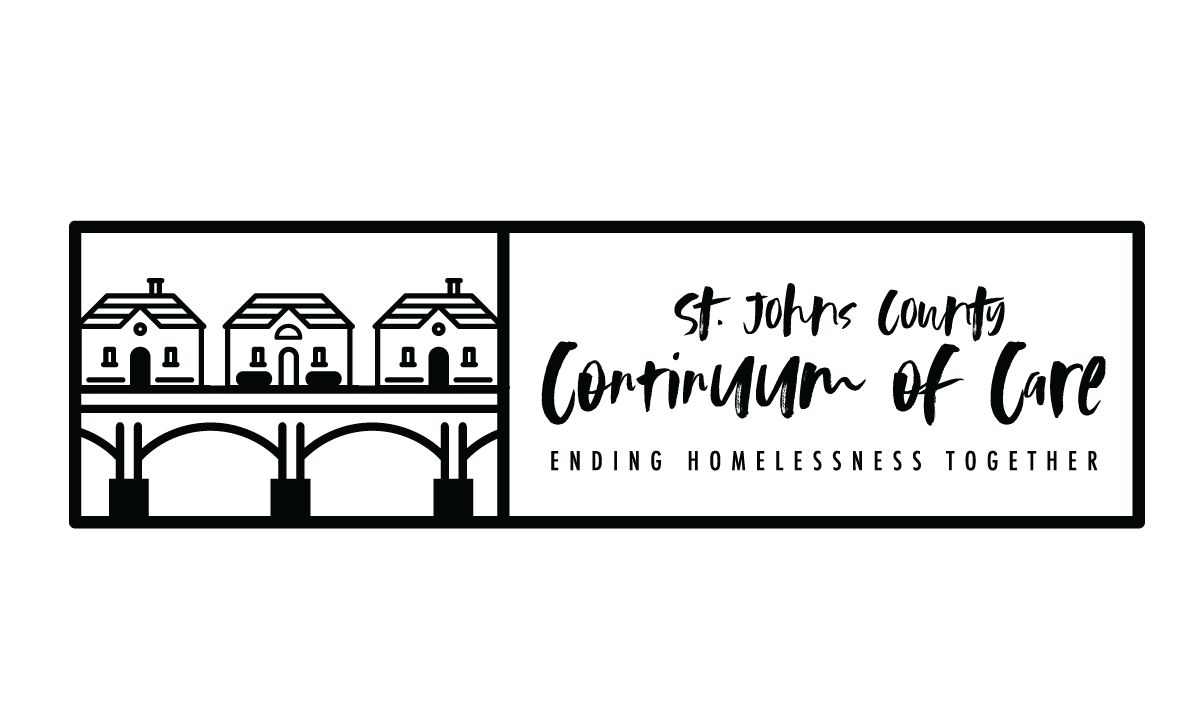 FY2019 CoC Program NoFA TimelinePROJECT APPLICATION: All project applications are required to be submitted to CoC no later than 30 days before the application deadline (9/30/2019). NOTIFICATION TO PROJECT APPLICATNTS: Required to notify in writing “outside of e-snaps, all project applicants who submitted their project applications to the CoC by the CoC established deadline whether their project application will be accepted and ranked on the CoC priority listing, rejected or reduced by the CoC no later than 15 days of the FY 19 application deadline (9/30/2019). Consolidate application: CoC Application, Priority Listing, and project applications on behalf of CoC.Public Posting 2 days before the application submission deadline (All part of the consolidated application for transparency)(9/28/2019). TaskDateNOFA Released by HUDWEDNESDAY 7/3/2019Round Table Discussion: ALL POTENTIAL APPLICANTS MUST ATTEND MONDAY 8/5/2019Project Applications due in E-snaps (DEADLINE)FRIDAY 8/30/20195:00 pmScoring and Review Committee application reviewTUESDAY 9/3/2019Scoring and Review Committee meeting to rank project applications and finalize Priority ListingMONDAY 9/9/2019CoC Board and General Membership Meetings to approve rankings and Priority ListingTUESDAY 9/10/2019Project Applicants notified in writing of application rankings, rejections, reductions THURSDAY 9/12/2019CoC Consolidated Application and Priority Listing available (Distribution and Public Posting)FRIDAY 9/13/2019Local Deadline for CoC Consolidated Application and Priority Listing in e-snapsTHURSDAY 9/26/2019HUD Deadline for CoC Consolidated Application and Priority Listing in e-snapsMONDAY 9/30/20198:00PM